                                                   Утверждаю:                                               Начальник СП «Дом детского творчества»                                                   ГБОУ СОШ №1 с.Большая Глушица                                                  ________________/О.М.Орехова                                            «_____________»______________-2022г.                                          ПОЛОЖЕНИЕ районного конкурса-фестиваля ЮИД «Скажем авариям нет! Службе пропаганды 90 лет!»                                                 1. Общие положения1.1. Настоящее Положение определяет условия организации и проведения районного конкурса-фестиваля ЮИД «Скажем авариям нет! Службе пропаганды 90 лет» (далее Конкурс), его организационное, методическое и финансовое обеспечение, порядок участия в Конкурсе и определения победителей и призеров.1.2. Районный Конкурс организуется в соответствии с планом совместных мероприятий Министерства образования и науки Самарской области и УГИБДД ГУ МВД России по Самарской области.1.3. Учредителями Конкурса являются министерство образования и науки Самарской области и управление ГИБДД ГУ МВД России по Самарской области.1.4.  Цели и задачи Конкурса: создание условий для формирования компетенций учащихся как участников дорожного движения в целях обеспечения гарантии безопасного поведения на улицах и дорогах; активизация деятельности образовательных организаций по обучению детей правилам безопасного поведения на дорогах и профилактике детского дорожно-транспортного травматизма; привлечение внимания родительской общественности к вопросам обеспечения безопасности несовершеннолетних.                                             2. Участники Конкурса2.1. В Конкурсе принимают участие обучающиеся образовательных организаций м.р Большеглушицкий. Численность команды не должна превышать 10 человек (минимум 5 человек), а также приветствуется участие представителей родительской общественности и инициативных групп «Родительский патруль».2.2. Выступление должно быть посвящено деятельности юных инспекторов движения в условиях современности, роли семейного воспитания в обеспечении безопасности на дорогах, а также взаимодействию отрядов ЮИД с родителями и Госавтоинспекцией. Выступление должно иметь агитационную направленность на формирование у участников дорожного движения культуры и навыков безопасного поведения на улицах и дорогах.2.3. На районный этап Конкурса команды готовят выступления в любой сценической форме, например, в стиле «Домашнего задания» КВН, мюзикла, пантомимы, мини-спектакля, пародии, попурри, агитбригады, мини-спектакля  и др. Время выступления команды - не более 7 минут.2.4. Идея и сюжетная линия сценария агитбригады должна отражать главную тему конкурса. Основная тема конкурса, которую необходимо раскрыть в процессе выступления –– «ЮИД на сцене выступает! Службе пропаганды нашей долгих лет желает!»3. Номинации Конкурса3.1. Конкурс проводится по трем группам:ЮПИД (юные помощники инспекторов движения) – воспитанники дошкольных образовательных учреждений.ЮИД (младшая группа) — учащиеся до пятого класса (включительно);ЮИД (старшая группа) — учащиеся шестых-одиннадцатых классов.    4. 	Порядок проведения Конкурса4.1. Конкурс проходит в четыре этапа: 1 этап –  с 11 октября -  по 15 ноября 2022 года. Районный этап конкурса состоится  15 ноября 2022года. Записи выступлений или  ссылки направлять на электронный адрес:  E-mail:  bgl_do@samara.edu.ru На 2 этап Конкурса направляются победители отборочных этапов. Каждый окружной, муниципальный Центр по профилактике ДДТТ предоставляет 3 команды (по 1 команде  от каждой возрастной категории)  2 этап – с 15 по 20 ноября. Заочный этап областного финала Конкурса (рецензирование сценариев и видеоматериалов в системе «Антиплагиат»). Организаторы отборочных этапов конкурса направляют протокол отборочного этапа, сценарий выступления и видеозапись выступления победителей отборочных этапов (формат видеофайла - mp4, размер – не более 1ГБ). В качестве сценария выступления рассматривается только авторские произведения, подробно описывающие каждую сцену действия с поминутным хронометражем. В областной оргкомитет предоставляется видеозапись, сценарий, протокол посредством загрузки файлов при электронной регистрации до 2о ноября. Электронная регистрация доступна с 1 ноября на сайте http://www.juntech.ru/vse-meropriyatiya-c-p-d-t-t Запись выступления должна быть снята одним дублем, без монтажей и добавления дополнительных фотографий, слайдов, видео, заставок, с одной точки съемки, без перемещения камеры (так, как это было бы при съемке выступления на сцене). 3 этап – 30 ноября. Объявление победителей Заочного этапа финала Конкурса. Оргкомитет определяет победителей Заочного этапа финала Конкурса и направляет приглашение принять участие в Очном этапе финала Конкурса. Сообщает время, место, дополнительную информацию о проведении Конкурса. 4 этап – Очный этап финала Конкурса. Проводится с участием победителей Заочного этапа финала Конкурса очно или в онлайн формате по видеоконференцсвязи. Дата, формат и условия Очного этапа финала Конкурса будет опубликовано дополнительно не позднее, чем за 10 дней на сайте http://www.juntech.ru/vse-meropriyatiya-c-p-d-t-tКонсультирование участников проводится по телефону 8-937-073-83-83- Лариса Юрьевна Акимова.Заявки, поступившие в Оргкомитет с нарушением требований, не рассматриваются.                                              5. Критерии оценки5.1. Оценка выступлений команд осуществляется по 10-балльной шкале. При подведении итогов выступлений команд учитываются:5.1.1. сценарий (качество литературной части сценария):содержательность, актуальность, соответствие текста ПДД РФ (до 5 баллов); оригинальность - проверка текста сценария в системе «Антиплагиат» (0 – 35% оригинальности текста - 0 баллов, 35 – 50% - 3 балла, 50 – 75% - 4 балла, 75 – 100% - 5 баллов); 5.1.2. режиссура (зрелищность и художественность выступления):костюмы, реквизит (до 5 баллов);декорации (до 2 баллов);музыкальное и видео сопровождение (до 3 баллов).5.1.3. исполнение (артистизм и мастерство участников команд) - до 10 баллов.5.1.4. соблюдение временного регламента (минус 3 балла за каждую минуту лишнего времени).5.1.5.раскрытие главной темы Конкурса (до 10 баллов).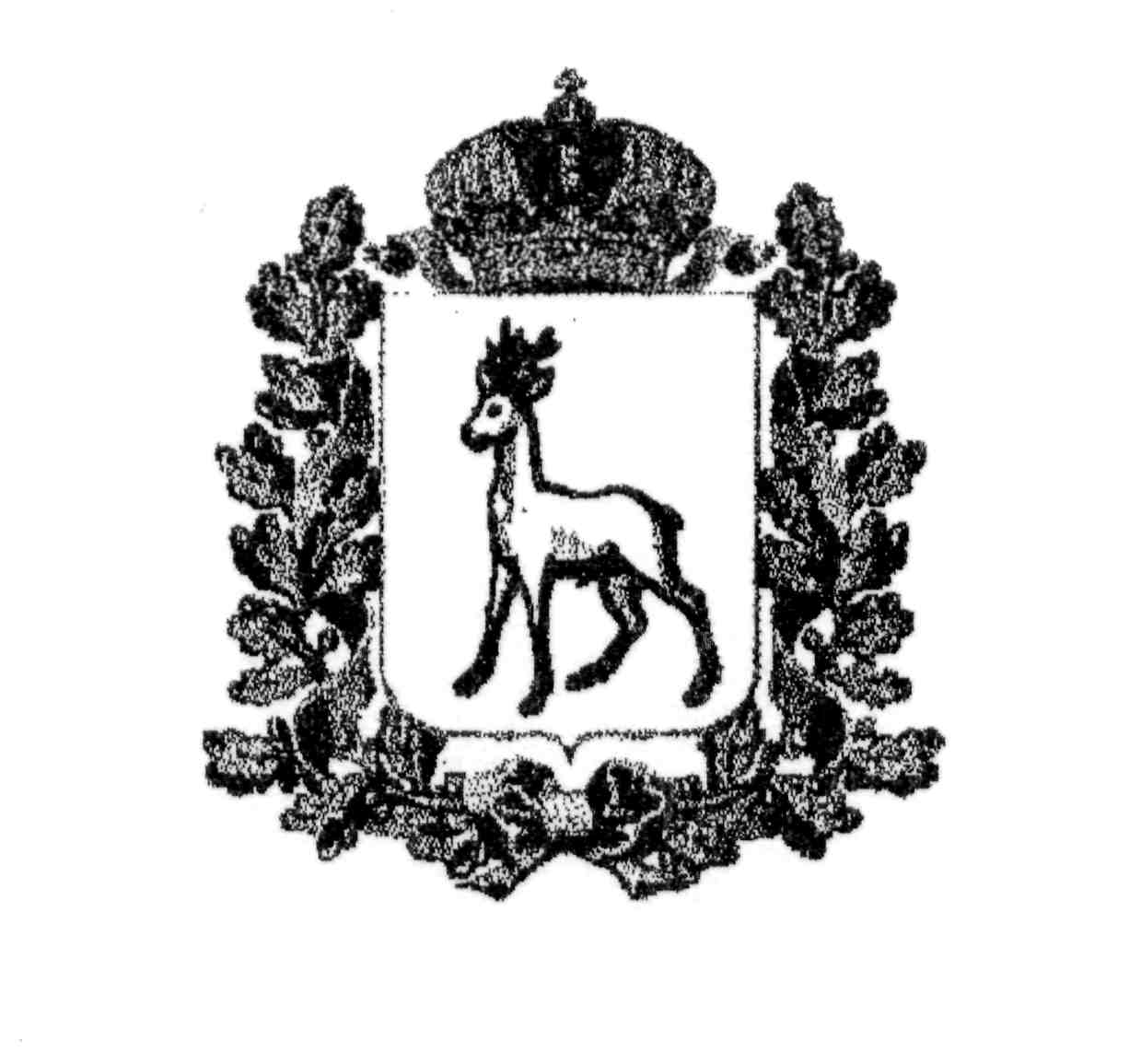 МИНИСТЕРСТВО ОБРАЗОВАНИЯ И НАУКИСАМАРСКОЙ ОБЛАСТИЮЖНОЕ УПРАВЛЕНИЕРАСПОРЯЖЕНИЕот _______________ №_____В целях создания условий для формирования компетенций учащихся как участников дорожного движения и обеспечения гарантии безопасного поведения на улицах и дорогах; активизация деятельности образовательных организаций по обучению детей правилам безопасного поведения на дорогах и профилактике детского дорожно-транспортного травматизма; привлечение внимания родительской общественности к вопросам обеспечения безопасности несовершенно летних формирования позитивных установок к труду у дошкольников, активизации интереса детей к миру профессий и с целью привлечения внимания предприятий, объектов индустрии к деятельности дошкольных образовательных организаций  на территории  Южного ТУ.  1.Начальнику СП «Дом детского творчества» с. Большая   Глушица- О.М. Ореховой, организовать и провести  районный конкурс-фестиваль ЮИД  «Скажем авариям нет! Службе пропаганды 90 лет!»2.Утвердить Положение  районного конкурса-фестиваля  ЮИД «Скажем авариям нет! Службе пропаганды 90 лет!» (Приложение1) 3.Утвердить состав организационного комитета конкурса-фестиваля ЮИД.4.  Контроль за исполнением настоящего приказа возложить на  специалиста  первой категории  отдела организации  Южного управления  министерства образования и науки Самарской области – В.В. Кузнецову.Руководитель управления:                                   С.В. Светкин 